                    Change in Transportation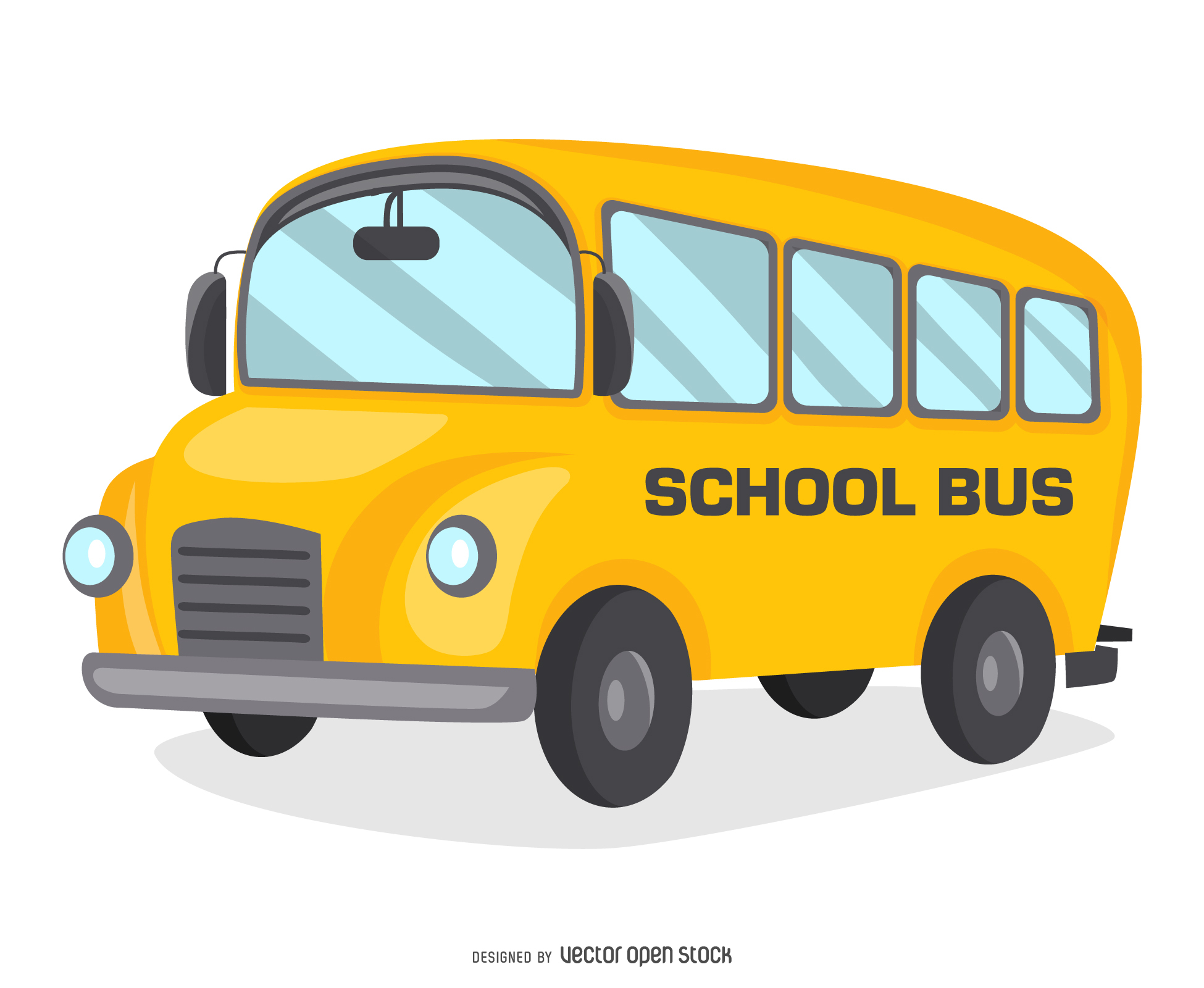     Date: ___________     Homeroom: _______        Student: ____________________________            Civic Address: __________________________________                          (Must include house# and street name)                         Change in Transportation    Date: ___________     Homeroom: _______        Student: ____________________________            Civic Address: __________________________________                          (Must include house# and street name)                    Change in Transportation    Date: ___________     Homeroom: _______        Student: ____________________________            Civic Address: __________________________________                          (Must include house# and street name)                    Change in Transportation    Date: ___________     Homeroom: _______        Student: ____________________________            Civic Address: __________________________________                          (Must include house# and street name)                    Change in Transportation    Date: ___________     Homeroom: _______        Student: ____________________________            Civic Address: __________________________________                          (Must include house# and street name)